اللجنة المعنية بمعايير الويبوالدورة الخامسةجنيف، من 29 مايو إلى 2 يونيو 2017استبيان بشأن حالات تمديد حماية الملكية الصناعيةوثيقة من إعداد الأمانةمقدمةوافقت اللجنة المعنية بمعايير الويبو (لجنة المعايير) في دورتها الرابعة المجتمعة مجدداً التي عُقدت في مارس 2016 على إنشاء المهمة رقم 50: "ضمان الحفظ والتحديث اللازمين للدراسات الاستقصائية المنشورة في الجزء 7 من دليل الويبو بشأن المعلومات والوثائق المتعلقة بالملكية الصناعية"، ووافقت على إنشاء فرقة عمل لإنجاز هذه المهمة (فرقة العمل المعنية بالجزء 7). وعُيِّن المكتب الدولي مشرفاً على فرقة العمل. (انظر الفقرتين 73 و122(ه) من الوثيقة CWS/4BIS/16.)ووافقت لجنة المعايير على توسيع نطاق الجزء 7.7 من دليل الويبو بشأن المعلومات والوثائق المتعلقة بالملكية الصناعية (دليل الويبو) ليشمل تسويات مدة البراءة وتمديدات مدة البراءة بالإضافة إلى شهادات الحماية التكميلية. وبغية تحديث الجزء 7.7 من دليل الويبو، طلبت لجنة المعايير من فرقة العمل المعنية بالجزء 7 مراجعة الاستبيان وتقديم اقتراح في دورتها الخامسة (انظر الفقرة 74 من الوثيقة CWS/4BIS/16).وفي 14 يونيو 2016، أصدرت الأمانة التعميم C.CWS 72 الذي دعت فيه مكاتب الملكية الصناعية إلى ترشيح ممثلين للانضمام إلى فرقة العمل المعنية بالجزء 7.مشروع استبيان بشأن حالات تمديد حماية الملكية الصناعيةأعدت فرقة العمل المعنية بالجزء 7 مشروع استبيان بشأن منح ونشر حالات تمديد حماية الملكية الصناعية لكي تنظر فيه اللجنة وتتخذ قراراً بشأنه. ويرد مشروع الاستبيان في مرفق هذه الوثيقة.وإذا وافقت اللجنة على تحديث الجزء 7.7 من دليل الويبو على أساس الاستبيان الوارد في مرفق هذه الوثيقة، فينبغي أن يُطلب من المكتب الدولي اتخاذ الإجراءات التالية:إعداد وإصدار تعميم يدعو فيه مكاتب الملكية الصناعية إلى استكمال الاستبيان؛وإعداد تقرير عن الدراسة الاستقصائية؛وتقديم الجزء 7.7 المُحدَّث من دليل الويبو لتنظر فيه اللجنة وتتخذ قراراً بشأنه في دورتها المقبلة.6.	إن اللجنة المعنية بمعايير الويبو مدعوة إلى:(أ)	الإحاطة علماً بمضمون هذه الوثيقة؛(ب)	والنظر في الاستبيان المقترح بشأن منح ونشر حالات تمديد حماية الملكية الصناعية، الوارد في مرفق هذه الوثيقة، والبتّ فيه؛(ج)	والنظر في الإجراءات المقترح اتخاذها من قبل المكتب الدولي، على النحو المُحدَّد في الفقرة 5 أعلاه، والبتّ فيها.[يلي ذلك المرفق]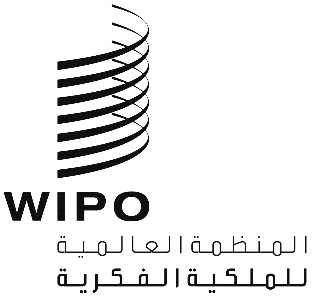 ACWS/5/13CWS/5/13CWS/5/13الأصل: بالإنكليزيةالأصل: بالإنكليزيةالأصل: بالإنكليزيةالتاريخ: 7 أبريل 2017التاريخ: 7 أبريل 2017التاريخ: 7 أبريل 2017